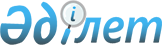 О внесении изменения в приказ Министра по инвестициям и развитию Республики Казахстан от 18 мая 2018 года № 346 "Об утверждении Правил мониторинга выполнения недропользователями обязательств по контракту (лицензии) на недропользование"Приказ Министра индустрии и инфраструктурного развития Республики Казахстан от 16 июня 2022 года № 346. Зарегистрирован в Министерстве юстиции Республики Казахстан 20 июня 2022 года № 28535
      ПРИКАЗЫВАЮ:
      1. Внести в приказ Министра по инвестициям и развитию Республики Казахстан от 18 мая 2018 года № 346 "Об утверждении Правил мониторинга выполнения недропользователями обязательств по контракту (лицензии) на недропользование" (зарегистрирован в Реестре государственной регистрации нормативных правовых актов под № 17060) следующее изменение:
      в Правилах мониторинга выполнения недропользователями обязательств по контракту и (или) лицензии на недропользование, утвержденных указанным приказом:
      пункт 9 изложить в следующей редакции:
      "9. Анализ представленной недропользователем отчетности, иных документов и сведений производится в том числе путем сопоставления:
      1) содержания, размера и условий обязательств по лицензиям и контрактам со сведениями об их выполнении в представленной отчетности;
      2) сведений из представленной отчетности со сведениями о содержании, наличии или отсутствии проектных документов, обеспечений исполнения обязательств по ликвидации последствий операций по недропользованию, требуемых в соответствии с Кодексом, в отсутствие которых проведение операций по недропользованию запрещается;
      3) сведений о расходах, указанных в отчетности, с отчетами аудиторов, подтверждающих указанные сведения о расходах, в случаях, когда такое подтверждение является обязательным согласно Кодексу;
      4) сведений об уплате платы за пользование земельными участками (арендных платежей) и подписного бонуса, платы по возмещению исторических затрат по условиям лицензий и контрактов на недропользование со сведениями, представленными налоговыми (по запросу) и иными государственными органами;
      5) сведений уполномоченного органа в области твердых полезных ископаемых по отчетности о приобретенных товарах, работах и услугах и доле внутристрановой ценности в них, представленной посредством государственной информационной системы "Реестр товаров, работ и услуг, используемых при проведении операций по недропользованию, и их производителей" с обязательствами по условиям контрактов и лицензий на недропользование;
      6) сведений, полученных по результатам контроля за соблюдением условий контрактов и лицензий на недропользование, государственного контроля и надзора государственных органов, полученных из иных государственных органов и источников со сведениями по представленной отчетности и условиями контрактов и лицензий на недропользование.".
      2. Департаменту недропользования по твердым полезным ископаемым Министерства индустрии и инфраструктурного развития Республики Казахстан в установленном законодательством порядке обеспечить:
      1) государственную регистрацию настоящего приказа в Министерстве юстиции Республики Казахстан;
      2) размещение настоящего приказа на интернет-ресурсе Министерства индустрии и инфраструктурного развития Республики Казахстан.
      3. Контроль за исполнением настоящего приказа возложить на курирующего вице-министра индустрии и инфраструктурного развития Республики Казахстан.
      4. Настоящий приказ вводится в действие по истечении десяти календарных дней после дня его первого официального опубликования.
      "СОГЛАСОВАН"Министерство образования и наукиРеспублики Казахстан
      "СОГЛАСОВАН"Министерство здравоохраненияРеспублики Казахстан
      "СОГЛАСОВАН"Министерство трудаи социальной защиты населенияРеспублики Казахстан
      "СОГЛАСОВАН"Министерство финансовРеспублики Казахстан
      "СОГЛАСОВАН"Министерство энергетикиРеспублики Казахстан
					© 2012. РГП на ПХВ «Институт законодательства и правовой информации Республики Казахстан» Министерства юстиции Республики Казахстан
				
      Министр индустриии инфраструктурного развитияРеспублики Казахстан 

К. Ускенбаев
